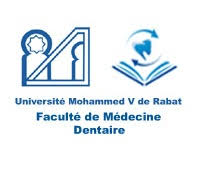 SEMESTRE 3L.PPROTHESES  DENTAIRES.Semaine du 22/02/2021 au 27/02/2021Lun 22/02/21Mar 23/02/21Mer 24/02/21Jeu 25/02/21Vend 26/02/21Sam 27/02/2109h00 à 10h3008h30 à 10h3008h30 à 10h3008h30 à 10h3009h00 à 10h3009h00 à 10h30T.PProthèse AdjointeTotalePr. SLAOUIT.POcclusodontiePr. FAJRISalle de formation continueT.PProthèse ConjointeMR.Z.ENNIBI11h00 à12h3011h00 à13h0011h00 à12h3010h30 à12h3011h00 à12h3011h00 à12h30BiomatériauxPr.ZAGHBA13h30 à 15h0013h30 à 15h0012h00 à 13h3013h30 à 15h0013h30 à 15h0013h30 à 15h0015h00 à 16h3015h00 à 16h3015h00 à 16h3015h00 à 16h3015h00 à 16h3015h00 à 16h30OcclusodontieDr.ABDELKAOUIProthèse AdjointePr. SLAOUI